Monthly ReportFor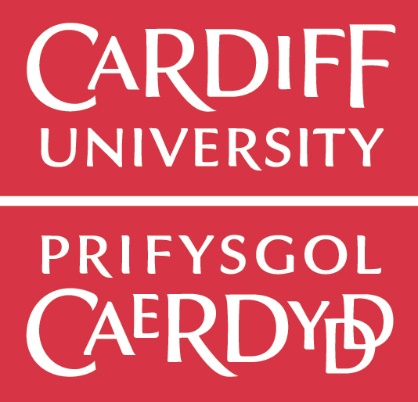 January  2019Helpdesk Report Event Notices Accidents/Incidents 0 to report.  Training Completed 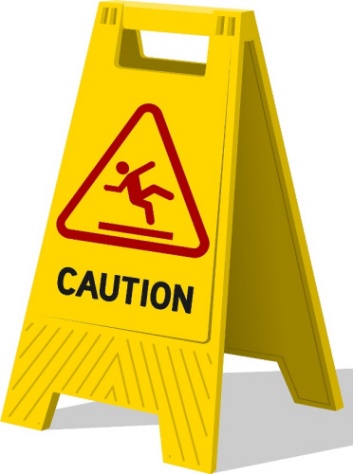 0 to report. DATETIMELOCATION NAME POSITIONDETAILS PASSED TO ACTION/ COMMENTS DATE  COMPLETED03/01/20196.33Anthony Maidment Assistant Cleaning Compliance OfficerI have sent over these ID renewal requests  for Ionut Ursescu  and Sheree Walker can you please arrange to collect these and update me with photocopy’s so I can update our records .Nick Thomas NA 04/01/201912.01Anthony Maidment Assistant Cleaning Compliance OfficerJust to advise you I am on annual leave and will return to work on 14th January  .Gareth Williams/ Nick Thomas NA 09/01/201914.3Ceri Wyn Jones Cleaning Compliance Officer For your reference please find attached a copy of the approved stickers which are not to be removed from toilet cubicles across your buildings, I currently do not have copies of the approved posters but as soon as I do I will send you a copy.Nick Thomas NA 09/01/201914.28Ceri Wyn Jones Cleaning Compliance Officer For your reference please find attached a copy of the approved stickers which are not to be removed from toilet cubicles across your buildings, I currently do not have copies of the approved posters but as soon as I do I will send you a copy.Gareth Williams NA 09/01/201914.04Ceri Wyn Jones Cleaning Compliance Officer The University is applying for revalidation of the Corporate Health Standard Gold award.  In order to fulfil the criteria for one part of the award the University needs to put health and wellbeing information in staff toilets.  In order to comply with this the University has obtained some stickers advertising the Welsh Government domestic abuse helpline which have been placed on the back of toilet cubicle doors and along with some posters advertising the symptoms of ovarian cancer and the University Employee Assistance Programme Care First.  Please  can you relay to your team to please not remove these if they spot them in your buildings , myself and my colleagues would be very grateful.Gareth Williams NA 09/01/201914.16Ceri Wyn Jones Cleaning Compliance Officer The University is applying for revalidation of the Corporate Health Standard Gold award.  In order to fulfil the criteria for one part of the award the University needs to put health and wellbeing information in staff toilets.  In order to comply with this the University has obtained some stickers advertising the Welsh Government domestic abuse helpline which have been placed on the back of toilet cubicle doors and along with some posters advertising the symptoms of ovarian cancer and the University Employee Assistance Programme Care First.  Please  can you relay to your team to please not remove these if they spot them in your buildings , myself and my colleagues would be very grateful.Nick Thomas NA 10/01/201913.04RedwoodGareth Williams Site Manager Following our phone call on Friday 4/1/19 ..I can inform you that all relevant information is now in the hands of Solo,s Health and Safety officer ms Denna
Exon Smith.
I am sure she will be in touch with yourself in the near future..Petra KopfNA 10/01/201913Bute 24hr Entrance Gareth Williams Site Manager Can I inform  yourself of an on going problem as regards to gaining access into the above.
 We have been unable to enter through this door or any other entrance owing to a defect which has been going on all week.
My cleaners arrive for work about 4.20am and have to wait for a student to leave the building which allows us then to get in.This can be pot luck most of the times and this time of year it's rather cold waiting.
Can you please make enquiries as to when this door will be fixed.
Security are aware of this and have no key to allow us access.Petra KopfI have chased this with my colleagues in the maintenance section.NA 11/01/201915.42Bute 24hr Entrance Gareth Williams Site Manager Can I inform  yourself of an on going problem as regards to gaining access into the above.
 We have been unable to enter through this door or any other entrance owing to a defect which has been going on all week.
My cleaners arrive for work about 4.20am and have to wait for a student to leave the building which allows us then to get in.This can be pot luck most of the times and this time of year it's rather cold waiting.
Can you please make enquiries as to when this door will be fixed.
Security are aware of this and have no key to allow us access.Petra Kopf I have chased this with my colleagues in the maintenance section.NA 14/01/201912.59Bute Lift Gareth Williams Site Manager Please can you find out when the above will be working again as been out of order for a week.
Have spoken to security with no joy and hotline says not they're responsibility.
Makes movement of heavy bags time consuming.
Hope you can help.Petra Kopf I have spoken to the person looking after our lift contracts and it might be another couple of weeks I am afraid as the repair work required is not straightforward. I stressed the impact this has on the cleaning team but there are some parts needed which are not quick to come by so I am afraid you will have to bear with us.NA 14/01/201912.59Bute Lift Gareth Williams Site Manager Please can you find out when the above will be working again as been out of order for a week.
Have spoken to security with no joy and hotline says not they're responsibility.
Makes movement of heavy bags time consuming.
Hope you can help.Petra KopfI have spoken to the person looking after our lift contracts and it might be another couple of weeks I am afraid as the repair work required is not straightforward. I stressed the impact this has on the cleaning team but there are some parts needed which are not quick to come by so I am afraid you will have to bear with us.NA 29/01/20197.22Bute Gareth Williams Site Manager Can we have an update on the lifts please. Petra Kopf Unfortunately the lift is likely to be out of action for a few more weeks. Apologies given. NA DATETIMELOCATION EVENT NO.DETAILS CONTACT DUE BY DATE  COMPLETEDRESPONSE TIME 04/01/201911.47AQ03 Music Building/ 02 Floor 458438Leak from pipework has created a substantial pool of water can this be cleaned up if possible?Anthony Maidment 07/01/201904/01/201924hrs 09/01/201914.16AB02 Glamorgan 459487S/-1.57 Pipes at the back of the toilets. U bend in toilets require a descale
S/-1.58 Underneath the sink is dirty. High dust of pipes.
S/-1.64 Edge of floors under the seats and seat legs require cleaning.Patricia Bone 16/01/201910/01/201924hrs 11/01/201914.37AR01 Law Building 4597691.25A (B)- Damp wipe Santon heater unit, damp wipe windowsill, clean orange trans fat around base of tray
Please damp dust skirting boards, window ledges and window surrounds (Park Place side of building 2nd floor)Ceri Wyn Jones 18/01/201914/01/201924hrs 14/01/201912.38AB01 Bute/00 Floor/0.62460230Please can you pass this onto the staff and put this room on your cleaning schedule.
Also can you let me know when this is done.Mohamed Salih 15/01/201915/01/2019 - The above hotline stated room 0.62.There are 2 rooms 0.62A and 0.62B.As a precaution we did both so please complete the above event.24hrs 16/01/201914.54AS01 Redwood 460649Please can the following be cleaned :
2.14 Pipes under the sink, top of the toilet system dusty .
2.12 New toilet brush required, top of the toilet system and the u-bend.
2.06 Ledges outside this roomPatricia Bone 23/01/201917/01/201924hrs 16/01/201914.35AR02 Tower 460607Please clean the following:
12.01 Wipe table down 
12.10 Vacuum and wipe table 
9.17 C/D/E/A wipe desks and vacuum 
7.09A wipe down tiles behind the sink 
4.10A underneath sinkCeri Wyn Jones 23/01/201917/01/201924hrs 16/01/201911.37AQ04 33-37 Corbett Road 460560Please clean the following:
12.01 Wipe table down 
12.10 Vacuum and wipe table 
9.17 C/D/E/A wipe desks and vacuum 
7.09A wipe down tiles behind the sink 
4.10A underneath sinkMohamed Salih 23/01/201917/01/201924hrs 17/01/201914.52AR08 Life Sciences4608336.05 Basin under the sink 
6.02 glass panel on the door
All stairwells - ledges dusty and round lights
5.01 Table legs dusty
5.09 Sink requires cleaning
4.11 Sink and pipes beneath the sink 
3.02 Table legs and skirting`s
3.04 window seals dusty
2.07 Trunking around the room dustyPatricia Bone 24/01/201918/01/201924hrs 17/01/201915.02AQ03 Music Building 460836Please can the below be cleaned following a joint audit with the contractor:
0.27 Tiles under the hand dryers,Outer base of toilets and pipework at the back of them
0.28 Hand rails dusty and sink plug hole
0.25 Underneath the urinals, tiles under the hand dryer, underneath the sink basin  and pipes. Mirrors smeary
0.24 Table legs and trunking
1.27 Urinals and pipes below,mirror and sink plugholes
1.26 Back of the sinks and plugholes
1.25 Toilets on the outside, cubicle ledges, sinksPatricia Bone 24/01/201918/01/201924rs23/01/201915.01AB01 Bute 4618882.51 Underneath the sink basin.
1.67 Replace the toilet brush , panel ledges dusty.
Library- All ledges high and low throughout plus the top of the filing cabinetPatricia Bone 30/01/201924/01/201924hrs 24/01/201914.05AR01 Law Building/ 01 Floor462027Room 1.33 was left unsecured by cleaners.Patricia Bone 31/01/201924/01/201924hrs 